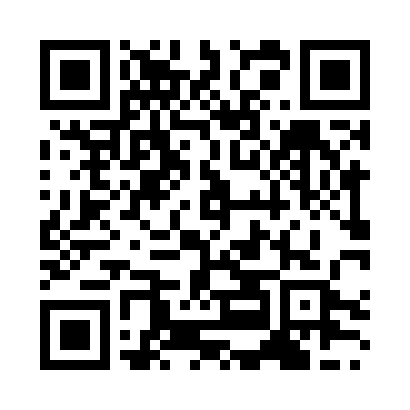 Prayer times for Biratnagar, NepalWed 1 May 2024 - Fri 31 May 2024High Latitude Method: NonePrayer Calculation Method: Muslim World LeagueAsar Calculation Method: ShafiPrayer times provided by https://www.salahtimes.comDateDayFajrSunriseDhuhrAsrMaghribIsha1Wed3:555:1811:533:246:287:462Thu3:545:1711:533:246:297:473Fri3:535:1711:533:236:297:484Sat3:525:1611:533:236:307:495Sun3:515:1511:533:236:307:496Mon3:505:1411:533:236:317:507Tue3:495:1411:523:236:327:518Wed3:485:1311:523:236:327:529Thu3:485:1211:523:226:337:5210Fri3:475:1211:523:226:337:5311Sat3:465:1111:523:226:347:5412Sun3:455:1111:523:226:347:5513Mon3:445:1011:523:226:357:5514Tue3:445:1011:523:226:357:5615Wed3:435:0911:523:226:367:5716Thu3:425:0811:523:226:367:5817Fri3:415:0811:523:216:377:5818Sat3:415:0711:523:216:387:5919Sun3:405:0711:523:216:388:0020Mon3:395:0711:523:216:398:0121Tue3:395:0611:533:216:398:0122Wed3:385:0611:533:216:408:0223Thu3:385:0511:533:216:408:0324Fri3:375:0511:533:216:418:0425Sat3:365:0511:533:216:418:0426Sun3:365:0411:533:216:428:0527Mon3:355:0411:533:216:428:0628Tue3:355:0411:533:216:438:0629Wed3:355:0411:533:216:438:0730Thu3:345:0311:543:216:448:0831Fri3:345:0311:543:216:448:08